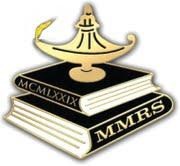  www.md-mrs.com Mailing Address: 58725 Warm Waves Way Columbia, MD 21045  President Michael Taldo 8206 Ports Lane Fulton, MD 20759 443-271-6308 taldomike@gmail.comFirst Vice President Cleola Bostic cbostic25@hotmail.comSecond Vice President  Iris Gomez adrianboadabo@gmail.com Secretary Phyllis Lingenfelser, P.P. 3762 Persimmon Circle Fairfax, VA 22031 571-992-5731Lingenph1@gmail.comTreasurer Sharonlee J. Vogel, P.P. 8725 Warm Waves Way Columbia, MD 21045 410-992-1997 sharonleevogel@gmail.comChaplain Bernhard Zinkgraf 451 Orchard Street Baltimore, MD 21201 BernZink@aol.com Maryland Masonic Research Society Instituted January 20, 1979 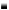 Program, Regular MeetingSaturday, September 3, 2022, via Zoom, Time: 11:30 a.m. ESTTo sign up for the Zoom Link:                                     Please, RSVP to <mmrs1979@gmail.com                                        by 12 p.m. (noon) on Wednesday, August 31, 2022 Title: “Freemasonry in Colonial Maryland.” Presenter:  Andrew Martinez Senior Warden – Sol Naciente Lodge #242 (Maryland) Past Master – Civil War Lodge of Research #1865 (Virginia).RSVP for Zoom link:  Please email the MMRS Secretary at <mmrs1979@gmail.com> no later than noon on September 1, 2022 Minutes for the MMRS Meeting August 13, 2022Submitted by Secretary Phyllis Lingenfelser P.P.President Michael Taldo called the meeting to order at 6:35 p.m. The minutes of the May 7, 2022 meeting were approved. Payment was approved for the MMRS Festive Board dinner.The president confirmed that the next meeting will be the on September 3, 2022. President Taldo introduced Brent Morris and asked him to do the instruction For the Good Fire. He led the Good Fire for the five toasts that were made.President Taldo introduced the guest speaker Fred Spicer, RW Deputy Grand Master, Grand Lodge of AF&AM of Maryland. Mr. Spicer gave a lively presentation on Albert Pike and his Book of Infamy.At 8:40 p.m., President Taldo adjourned the meeting.